Bunker 190604(전태동)http://www.xinhuanet.com/world/2019-06/02/c_1124573295.htm关于中美经贸磋商的中方立场 2019-06-02 10:06:01 来源： 新华网 新华社北京6月2日电 国务院新闻办公室2日发表《关于中美经贸磋商的中方立场》白皮书。全文如下：（一）美国加征关税措施损人不利己　　美国政府对中国输美商品加征关税，阻碍双边贸易投资合作，影响两国乃至全球市场信心和经济平稳运行。美国的关税措施导致中国对美出口额下滑，2019年1月至4月同比下降9.7%（注4），连续5个月下降。同时，由于中国不得不针对美国加税采取加征关税应对，美国对华出口连续8个月下降（注5）。中美经贸摩擦带来的不确定性使两国企业对开展投资合作持观望态度，中国对美投资持续下滑，美国对华投资增速也明显降低。据中国有关方面统计，2018年中国企业对美直接投资57.9亿美元，同比下降10%（注6）。2018年美国实际对华投资金额26.9亿美元（注7），增速从2017年的11%大幅回落至1.5%。由于中美经贸摩擦前景不明，世界贸易组织将2019年全球贸易增长速度由3.7%下调至2.6%（注8）。　　（二）贸易战没有给美国带来所谓的“再次伟大”　　加征关税措施不仅没有推动美国经济增长，反而带来了严重伤害。　　一是提高美国企业生产成本。中美制造业相互依存度很高，许多美国制造商依赖中国的原材料和中间品，短期内难以找到合适的替代供应商，只能承担加征关税的成本。　　二是抬升美国国内物价。进口中国物美价廉的消费品是美国通胀率长期保持低位的重要因素之一。加征关税后，中国产品最终销售价格提高，实际上美国消费者也承担了关税成本。美国全国零售商联合会研究显示，仅对中国家具征收25%关税一项，就使美国消费者每年多付出46亿美元的额外支出（注9）。　　三是影响美国经济增长和民生。美国商会和荣鼎集团2019年3月联合发布的报告显示，受中美经贸摩擦影响，2019年及未来4年美国国内生产总值将可能每年减少640亿至910亿美元，约占美国国内生产总值总额的0.3%－0.5%。如美国对所有中国输美商品征收25%关税，未来10年美国国内生产总值将累计减少1万亿美元（注10）。美国智库“贸易伙伴”（Trade Partnership）2019年2月发布的研究报告显示，如美国对所有中国输美商品加征25%的关税，美国国内生产总值将减少1.01%，就业岗位将减少216万个，一个四口之家每年支出将增加2294美元（注11）。　　四是阻碍美对华出口。美中贸易全国委员会2019年5月1日发布的《各州对华出口报告——2019》指出，2009年至2018年十年间，美国对华出口支撑了超过110万个美国就业岗位，中国市场对美国经济至关重要。在此十年中，美国48个州对华货物出口实现累计增长，其中44个州实现两位数增长，但在中美经贸摩擦加剧的2018年，美国仅有16个州对华货物出口实现增长，34个州对华出口下降，其中24个州出现两位数降幅，中西部农业州受损最为严重。受关税措施影响的美国农产品对华出口同比减少33.1%，其中大豆降幅近50%，美国业界担心从此失去培育了近40年的中国市场。（三）中国在原则问题上决不让步　　任何国家都有自己的原则。磋商中，一国的主权和尊严必须得到尊重，双方达成的协议应是平等互利的。对于重大原则问题，中国决不退让。中美双方都应看到并承认国家发展的差异性、阶段性，尊重对方发展道路和基本制度。既不能指望通过一个协议解决所有的问题，也需要确保协议同时满足双方的需求，实现协议的平衡性。　　美国近期宣布提高对华加征关税，不利于解决双边经贸问题，中国对此强烈反对，不得不作出反应，维护自身合法权益。中国的立场和态度是一贯的、明确的，中国希望通过对话而不是关税措施解决问题。为了中国人民的利益，为了美国人民的利益，为了全世界人民的利益，中国会理性对待，但是中国不会畏惧任何压力，也做好准备迎接任何挑战。谈，大门敞开；打，奉陪到底。　　（四）任何挑战都挡不住中国前进的步伐　　中国的发展不会一帆风顺，必然会有艰难险阻甚至惊涛骇浪。面对各种风险和挑战，中国有信心迎难而上，化危为机，开拓一片新天地。　　无论形势如何发展变化，中国都坚持做好自己的事情。通过改革开放发展壮大自己，是应对经贸摩擦的根本之道。中国国内市场需求巨大，供给侧结构性改革的推进将带来产品和企业竞争力的全面提升，财政和货币政策有充分空间，中国能保持经济持续健康发展的良好态势，经济前景非常乐观。　　中国将继续深化改革开放，中国的大门不会关上，只会越开越大。习近平主席在第二届“一带一路”国际合作高峰论坛开幕式主旨演讲中宣布，中国将采取一系列重大改革开放举措，加强制度性、结构性安排，促进更高水平对外开放，包括更广领域扩大外资市场准入、更大力度加强知识产权保护国际合作、更大规模增加商品和服务进口、更加有效实施国际宏观经济政策协调、更加重视对外开放政策贯彻落实。一个更加开放的中国，将同世界形成更加良性的互动，带来更加进步和繁荣的中国和世界。　　结束语　　合作是中美两国唯一正确选择，共赢才能通向更好的未来。http://www.mod.gov.cn/topnews/2019-06/02/content_4842892.htm权威发布 / 正文 香格里拉对话会闭幕 中国防长发言引各界高度关注来源：国防部网作者：林昊 王丽丽责任编辑：刘上靖2019-06-02 15:41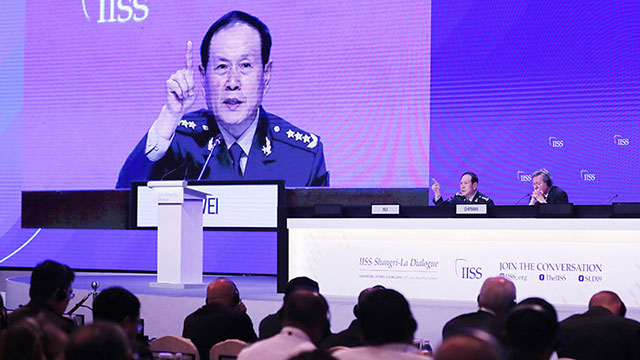 6月2日上午，中国国务委员兼国防部长魏凤和在“中国与国际安全合作”议题作大会发言。李晓伟 摄第18届香格里拉对话会5月31日至6月2日在新加坡举行，约40个国家的国防部长、军队高官和专家学者与会，就亚太地区热点安全议题展开讨论。魏凤和说，当今世界正面临百年未有之大变局，不确定不稳定因素和挑战增多。中国提出构建人类命运共同体，这一理念大道至简，是世界人民和谐共处、有效解决全球性问题的正确选择，是实现世界和平安宁、人类繁荣发展的正确道路。关于南海问题，魏凤和说，当前南海形势总体稳定向好。中国与东盟国家推动“南海行为准则”磋商已取得积极进展。中方希望有关方面不要低估南海周边国家妥处分歧、维护和平的智慧和能力，也欢迎各国提出建设性建议。关于中美关系，魏凤和表示，中美关系历经风雨总体向前。中美合作是唯一正确选择，两国合则两利、斗则俱伤。中美两军应努力落实两国元首达成的重要共识，使两军关系成为两国关系的稳定器，希望美方与中方相向而行，不冲突不对抗、相互尊重、合作共赢，推动中美关系沿着正确轨道向前发展。魏凤和表示，中国军队愿同亚太各国军队携手应对挑战，推动亚太命运共同体建设，共同维护亚太和平与稳定。THE DEPARMENT OF DEFENSE Indo-Pacific Strategy Report Preparedness, Partnerships, and Promoting a Networked Region June 1, 2019 2.1. The People’s Republic of China as a Revisionist Power China’s economic, political, and military rise is one of the defining elements of the 21st century. Today, the Indo-Pacific increasingly is confronted with a more confident and assertive China that is willing to accept friction in the pursuit of a more expansive set of political, economic, and security interests. Perhaps no country has benefited more from the free and open regional and international system than China, which has witnessed the rise of hundreds of millions from poverty to growing prosperity and security. Yet while the Chinese people aspire to free markets, justice, and the rule of law, the People’s Republic of China (PRC), under the leadership of the Chinese Communist Party (CCP), undermines the international system from within by exploiting its benefits while simultaneously eroding the values and principles of the rules-based order. With more than half of the world’s Muslim population living The People’s Republic of China’s Military Modernization and Coercive Actions As China continues its economic and military ascendance, it seeks Indo-Pacific regional hegemony in the near-term and, ultimately global preeminence in the long-term. China is investing in a broad range of military programs and weapons, including those designed to improve power projection; modernize its nuclear forces; and conduct increasingly complex operations in domains such as cyberspace, space, and electronic warfare operations. China is also developing a wide array of anti-access/area denial (A2/AD) capabilities, which could be used to prevent countries from operating in areas near China’s periphery, including the maritime and air domains that are open to use by all countries. China’s Use of Economic Means to Advance Its Strategic Interests “Beijing is leveraging its economic instrument of power in ways that can undermine the autonomy of countries across the region…easy money in the short term, but these funds come with strings attached: unsustainable debt, decreased transparency, restrictions on market economies, and the potential loss of control of natural resources.” - Admiral Philip S. Davidson, Commander, U.S. Indo-Pacific Command, posture testimony before the Senate Armed Services Committee, February 12, 2019 A lack of transparency also clouds China’s activities in the polar regions. In 2018, China announced the inclusion of the region in One Belt One Road as the “Polar Silk Road” and emphasized its self-declared status as a “Near-Arctic State.” China is also expanding its engagement and capabilities in the Antarctic, in particular by working to finalize a fifth research station, which will diversify its presence across the continent